Could I Live Here?Objective:Students will learn about native wildlife and decide whether certain species could live on a site.Standards of Learning:Science 3.6, 3.10, 4.5, LS.4, LS.10, LS.12Materials:Laminated cards with information (optional – mount cards on back of wildlife pictures)ClothespinsBackground:Wildlife habitat must include food, water, shelter, and space.  For each wildlife species, the amount and type of food, water shelter, and space are different.  Thus, there is no one habitat that is best for all wildlife species.  Some animals are habitat generalists that can live in many different areas.  Others are specialists, needing exact conditions in order to survive.In this activity, students will learn the habitat requirements for particular species, and decide whether an area of the State Forest would likely be part of the habitat for that species. In the Forest:During your trail walk, stop at an area of your choosing, preferably one near a stream or other water source.  Designate some boundaries to students.  (For example, to the top of the hill in one direction, to the far edge of the stream in another direction, to the road in another direction, and so on.  Make the area as large or small as you like.)  Pair students up and give each pair a card and clothespin.  Each pair will read their card together, then explore within the boundaries you have set, to decide whether their animal could live in that habitat.  (They should consider mainly food, water, and shelter, and not worry about space requirements for this exercise.)  If they think the animal would likely live in this area of the forest, they should pick a particular spot that would attract the animal and use the clothespin to attach the card where it can be easily seen.  If the animal is not likely to live in this area, they should keep their card with them. Bring the group together and take a “hike” around the area.  When you come to a card, ask the pair to share their reasons for clipping the card there.  Pairs whose animal would not live in the area should show their card and report why not, and what would need to change about the habitat in order to attract this animal.  Have students collect and return all cards before you go inside.Questions for Review and Discussion- What are the important features of any habitat? (Food, water, shelter, space)- Do all animals need the same kind of habitat?  Why or why not? (No, different requirements for the above features)- What kinds of animals count as wildlife?  (It depends on who you ask.  To some people it includes insects and spiders.  To others, it means birds and mammals.  To still others, it means those species that can be hunted.  To some, it means only native species, while for others it can include pigeons and other exotic species.  There is no exact answer here.) - What are some general characteristics of animals that can live in this type of habitat we are in? (Answers will vary depending on where you stopped.)- Would your animal have enough space on the State Forest to live?  (Depends on species.  In general, larger animals need more space – sometimes hundreds or thousands of acres – whereas some small animals might be able to live on just an acre or two.  Space needs, and even habitat type, also can change with season for some animals – e.g. migratory birds.)- What are some things we could do to make this area more suitable for more kinds of wildlife? (Add specific components of habitat – many examples; e.g., change human uses of this area or nearby areas.  Remove other hazards or deterrents that might be keeping animals away.)  - What can you do at home to make your yard a better wildlife habitat? (See above – look for specific examples.)- Are there reasons people might not want to attract wildlife to certain areas? (Damage to landscaping, fear of harm to pets or self, messy droppings, etc.)Black-crowned Night Heron (Nycticorax nycticorax)Habitat: Streams, lakes, marshesFood: Fish, amphibians, insects, small mammals, and young birds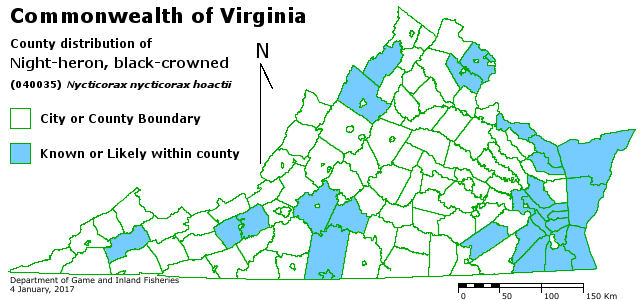 Northern Saw-whet Owl (Aegolius acadicus)Habitat: Evergreen or mixed forestsFood: Mice, voles, chipmunks, insects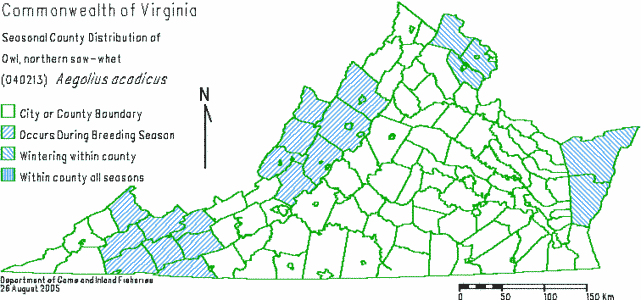 Northern Bobwhite (Colinus virginianus)Habitat: Open woods, old fields, farmlandFood: seeds, grains, fruits, soft plant parts, insects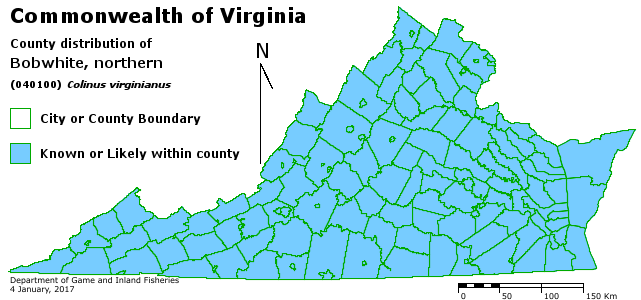 Cedar Waxwing (Bombycilla cedrorum)Habitat: Open parks, orchards, residential areasFood: Fruits, berries, insectsCarolina Chickadee (Poecile carolinensis)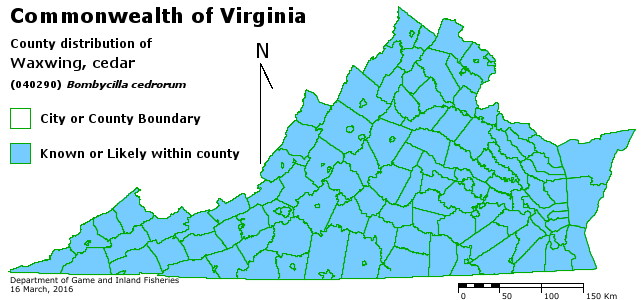 Habitat: Deciduous woods, residential areasFood: Seeds, berries, insects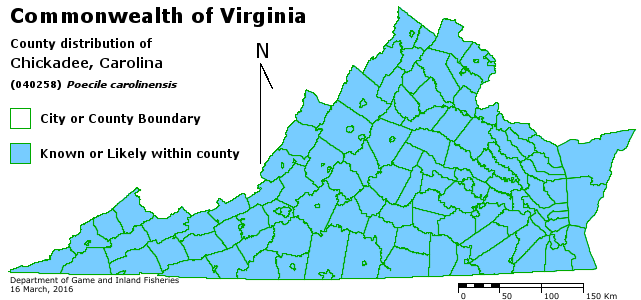 White-tailed Deer (Odocoileus virginianus)Habitat: Mixed woodlands, woods near farmland, openings and young forests close to mature forestsFood: Soft and woody plant parts, fruits, fungi, acorns, field crops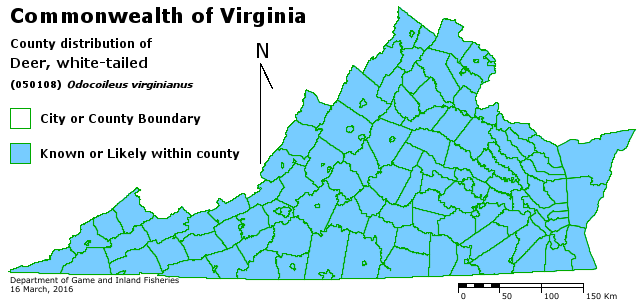 Wild Turkey (Meleagris gallopavo)Habitat: Open woods, edges, swampsFood:  Seeds, nuts, acorns, grains, soft plant parts, insects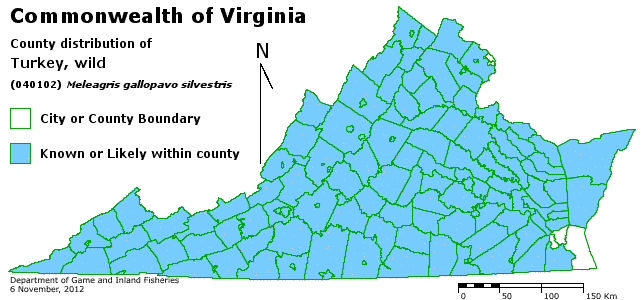 Tree Swallow (Tachycineta bicolor)Habitat:  Open lands near woods, with water nearbyFood:  Insects, some berries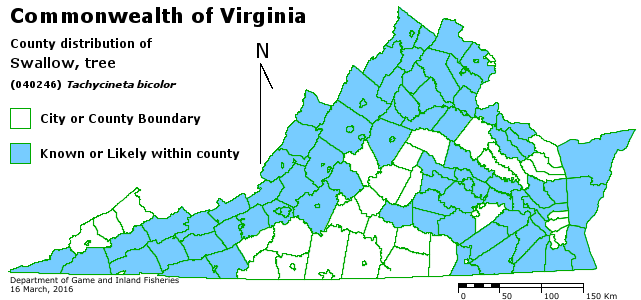 Northern Cardinal (Cardinalis cardinalis)Habitat: Shrubby edges of woods, brushy areas, residential areasFood: Seeds, berries, fruits, insects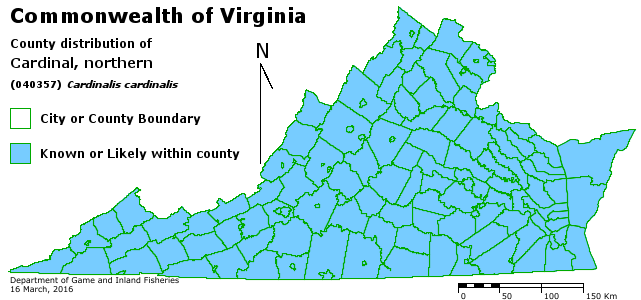 Beaver (Castor canadensis)Habitat: Rivers, streams, swamps, lakes, ponds, marshesFood:  herbaceous (soft) plants, bark and twigs of woody plants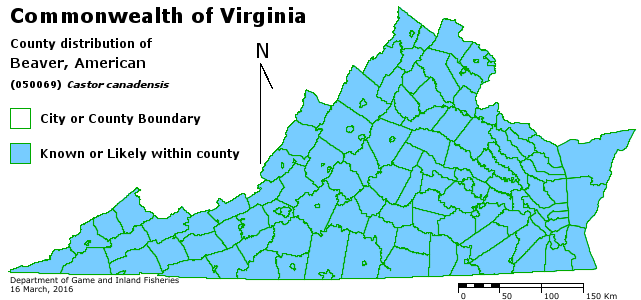 Southern Two-Lined Salamander (Eurycea cirrigera)Habitat: Under logs or leaves on forest floor of swamps and hardwood forests Food:  Tiny insects, spiders, and other invertebrates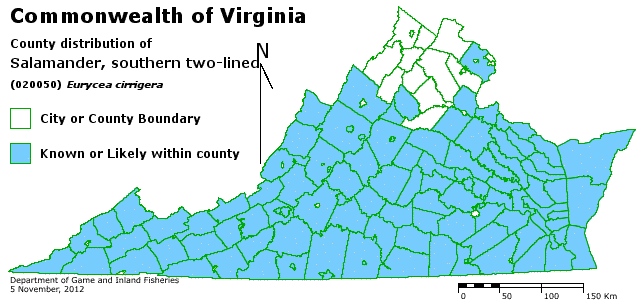 Ruffed Grouse (Bonasa umbellus)Habitat: Young forests for most activities; nest in deep woodland cover; western VirginiaFood: Insects, berries and other fruits, seeds, acorns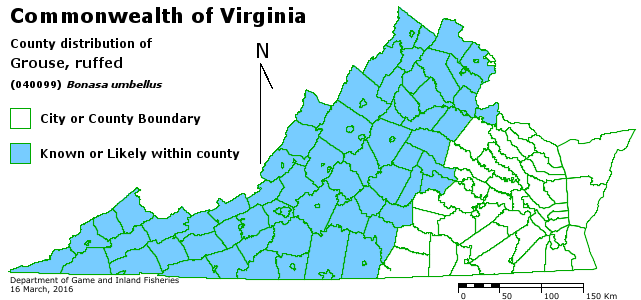 Bald Eagle (Haleaetus leucocephalus)Habitat: Coastlines and edges of lakes and large rivers Food:  Fish, birds, carrion, occasionally small mammals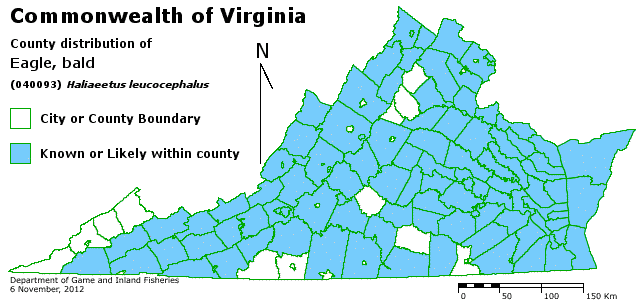 Gray Fox (Urocyon cinereoargenteus)Habitat: Woods and brushy areasFood: Small mammals, birds, insects, fruits and berries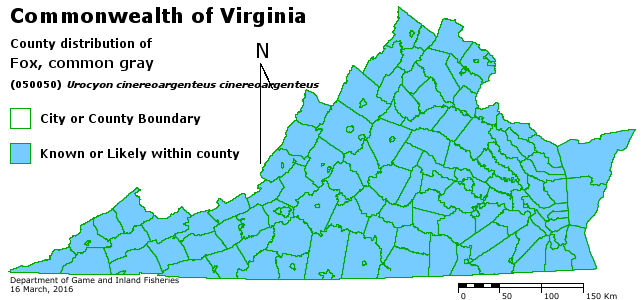 Northern Pintail (Anas acuta)Habitat:  Winter (only time present in VA) – coastal bays, lakes, farm fieldsFood:  Aquatic plants, some crustaceans, grains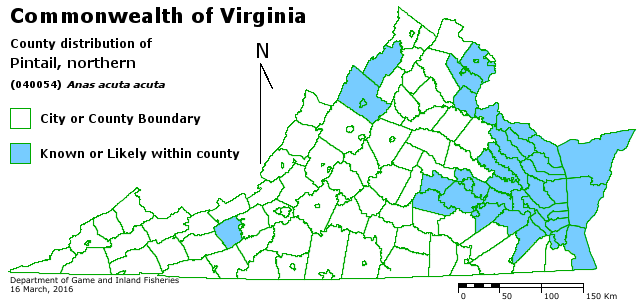 Black Bear (Ursus americanus)Habitat: Forests and swampsFood: Insects, carrion, acorns, nuts, fruits, berries, grasses, small mammals, amphibians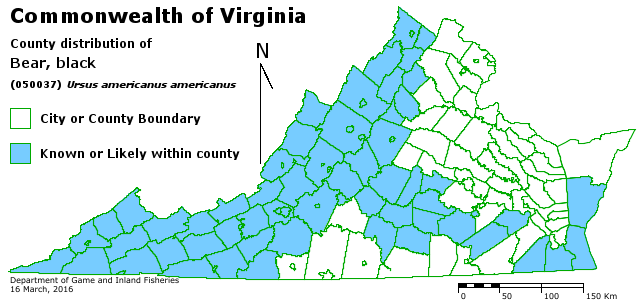 Green Treefrog (Hyla cinerea)Habitat: Ponds, lake and swamp edges, seasonally flooded areas, and sometimes backyardsFood:  Small insects, spiders, and other invertebrates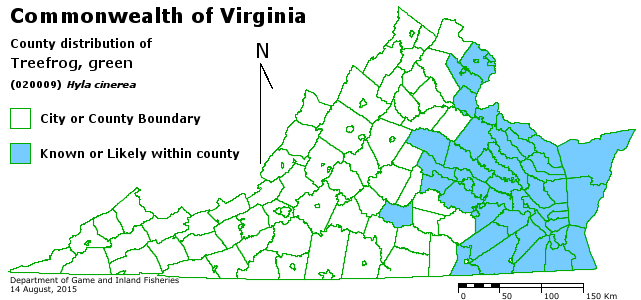 Largemouth Bass (Micropterus salmoides)Habitat: Pools and backwaters of small to large streams, swamps, ponds, lakes and reservoirsFood:  Fish, crayfish, frogs, insects (small insects and plankton when young)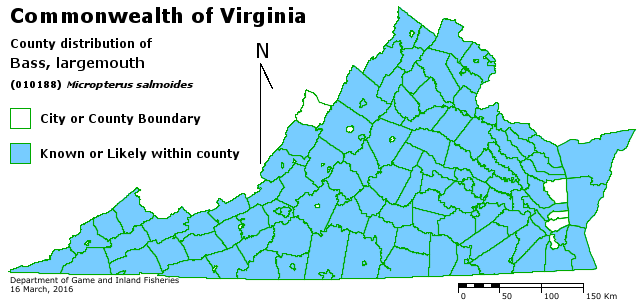 Brook Trout (Salvelinus fontinalis)Habitat: Clear, cold streams with pools and riffles and gravel or rocky bottoms Food:  Insects and insect larvae, some small fish and crayfish (small insects and plankton when young)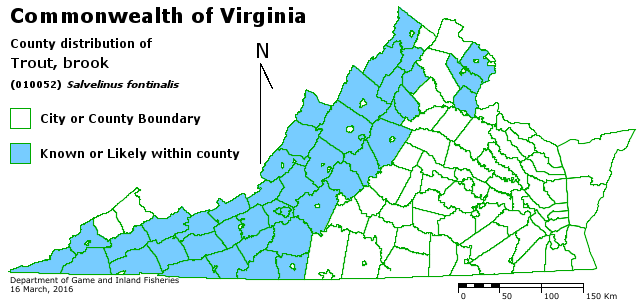 River Otter (Lontra canadensis)Habitat: In and around large rivers, lakes, marshes, and other wetlandsFood:  Mostly slow-moving fish, crayfish, large insects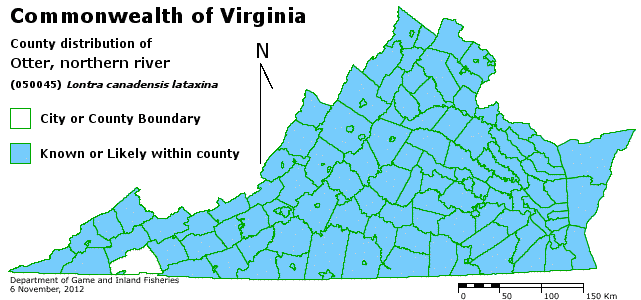 Eastern Cottontail (Sylvilagus floridanus)Habitat:  Thickets and brushy areas, wood edges, meadowsFood: Grasses and other soft plants, tree buds and branch tips 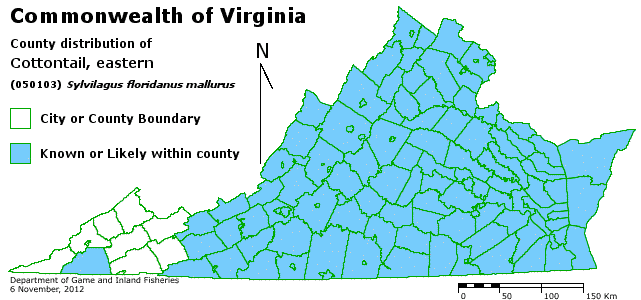 Spring Peeper (Pseudacris crucifer)Habitat: Woods near swamps, ponds, and seasonally flooded areasFood:  Small insects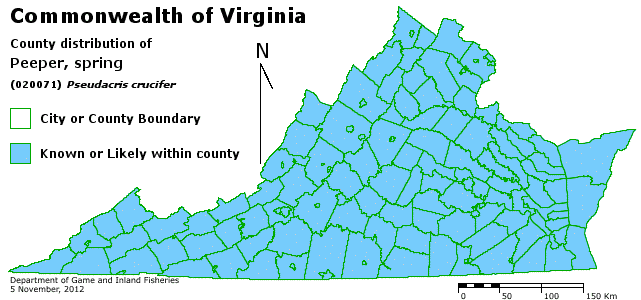 Southern Flying Squirrel (Glaucomys volans)Habitat: Deciduous forestsFood:  Acorns, nuts, seeds, berries, some insects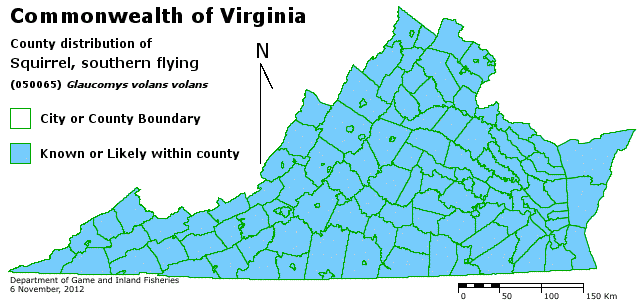 Virginia Opossum (Didelphis virginiana)Habitat:  Open woods with streams, farmland, residential areasFood:  Fruits, berries, grain, carrion, insects, reptiles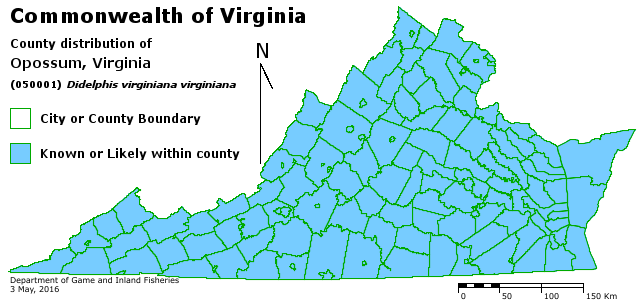 Raccoon (Procyon lotor)Habitat: Swamps, marshes, forests, parks, and residential areas with water source nearby Food:  Fruits, berries, nuts, insects, crayfish, frogs, eggs, garbage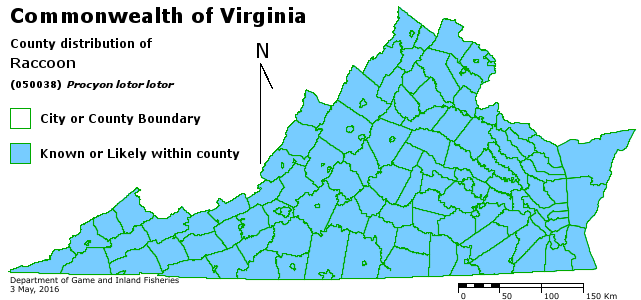 Gray Squirrel (Sciurus carolinensis)Habitat: Forests, parks, and residential areas with large trees Food:  Nuts, seeds, buds, occasional insects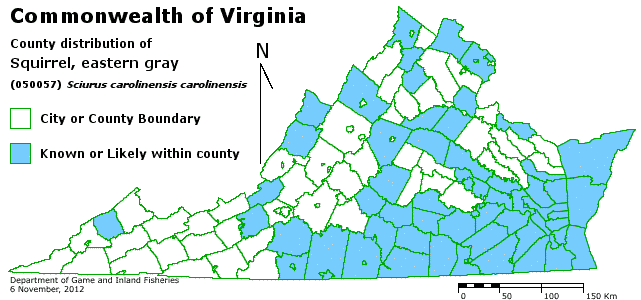 